АДМИНИСТРАЦИЯ АРСЕНЬЕВСКОГО ГОРОДСКОГО ОКРУГА П О С Т А Н О В Л Е Н И ЕО внесении изменений в постановление администрации Арсеньевского городского округа от 04 февраля 2020 года № 70-па «Об утверждении значения натуральных норм, необходимых для определения базового норматива затрат на оказание муниципальных услуг, оказываемых муниципальным бюджетным учреждением «Специализированная служба Арсеньевского городского округа», значения базового норматива затрат на оказание муниципальных услуг и значения корректирующих коэффициентов к базовому нормативу затрат на 2020 год»В целях организации мероприятий по благоустройству территории Арсеньевского городского округа, на основании Федеральных законов от 06 октября 2003 года                    № 131-ФЗ «Об общих принципах организации местного самоуправления в Российской Федерации», в соответствии с Бюджетным кодексом Российской Федерации, постановлением Правительства Российской Федерации от 26 июня 2015 года № 640 «О порядке формирования государственного задания  на оказание государственных услуг (выполнения работ) в отношении федеральных государственных учреждений и финансового обеспечения выполнения государственного задания», постановлением администрации Арсеньевского городского округа от 08 октября 2015 года № 750-па      «О порядке формирования муниципального задания на оказание муниципальных услуг (выполнение работ) в отношении муниципальных учреждений и финансового обеспечения выполнения муниципального задания», руководствуясь Уставом Арсеньевского городского округа, администрация Арсеньевского городского округаПОСТАНОВЛЯЕТ:1. Внести в Значения натуральных норм, необходимых для определения базового норматива затрат на оказание муниципальных услуг, оказываемых муниципальным бюджетным учреждением «Специализированная служба Арсеньевского городского округа», Значения базового норматива затрат на оказание муниципальных услуг, оказываемых муниципальным бюджетным учреждением «Специализированная служба Арсеньевского городского округа» на 2020 год, утвержденные постановлением администрации Арсеньевского городского округа от 04 февраля 2020 года № 70-па (в редакции постановления администрации Арсеньевского городского округа от 13 апреля 2020 года № 207-па), изменения, изложив:1.1. Значения натуральных норм, необходимых для определения базового норматива затрат на оказание муниципальных услуг, оказываемых муниципальным бюджетным учреждением «Специализированная служба Арсеньевского городского округа» на 2020 год для муниципальной услуги «Содержание городских парков, скверов, площадей» в редакции приложения № 1 к настоящему постановлению;1.2. Значение базового норматива затрат на оказание муниципальных услуг, оказываемых муниципальным бюджетным учреждением «Специализированная служба Арсеньевского городского округа» на 2020 год для муниципальной услуги «Содержание городских парков, скверов, площадей» в редакции приложения № 2 к настоящему постановлению.2. Организационному управлению администрации Арсеньевского городского округа (Абрамова) обеспечить размещение на официальном сайте администрации Арсеньевского городского округа настоящего постановления.Врио Главы городского округа                                                                          В.С. Пивень                                                                                                     Приложение № 1                                                                               к постановлению администрации     Арсеньевского городского округа от 13 мая 2020 г.       № 267-паЗначения натуральных норм, необходимых для определения базовогонорматива затрат на оказание муниципальных услуг, оказываемых муниципальным бюджетным учреждением «Специализированная служба Арсеньевского городского округа» на 2020 год Приложение № 2к постановлению администрации            Арсеньевского городского округа            от 13 мая 2020 г.       № 267-паЗначение базового норматива затрат на оказание муниципальных услуг, оказываемых муниципальным бюджетным учреждением «Специализированная служба Арсеньевского городского округа» на 2020 год 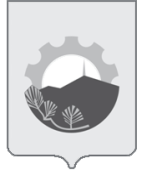 13 мая 2020 г.г.Арсеньев№267-паНаименование муниципальной услугиУникальный номер реестровой записиНаименование натуральной нормыЕдиница измеренияЗначение натуральной нормыСодержание городских парков, скверов, площадей813010.Р.29.1.АЮ6500030001. Натуральные нормы, непосредственно связанные с оказанием услуги1. Натуральные нормы, непосредственно связанные с оказанием услуги1. Натуральные нормы, непосредственно связанные с оказанием услугиСодержание городских парков, скверов, площадей813010.Р.29.1.АЮ6500030001.1. Оплата труда работников, непосредственно связанных с оказанием услуги1.1. Оплата труда работников, непосредственно связанных с оказанием услуги1.1. Оплата труда работников, непосредственно связанных с оказанием услугиСодержание городских парков, скверов, площадей813010.Р.29.1.АЮ650003000Основной персоналчеловек5614,413945Содержание городских парков, скверов, площадей813010.Р.29.1.АЮ6500030002.  Натуральные нормы на общехозяйственные нужды2.  Натуральные нормы на общехозяйственные нужды2.  Натуральные нормы на общехозяйственные нуждыСодержание городских парков, скверов, площадей813010.Р.29.1.АЮ6500030002.1. Коммунальные услуги2.1. Коммунальные услуги2.1. Коммунальные услугиСодержание городских парков, скверов, площадей813010.Р.29.1.АЮ650003000ЭлектроэнергиякВтч0,000398838Содержание городских парков, скверов, площадей813010.Р.29.1.АЮ650003000Водоснабжение м30,000000500Содержание городских парков, скверов, площадей813010.Р.29.1.АЮ650003000Водоотведением30,000000500Содержание городских парков, скверов, площадей813010.Р.29.1.АЮ650003000Сброс загрязняющих в-вм30,000000500Содержание городских парков, скверов, площадей813010.Р.29.1.АЮ650003000Тепловая энергияГкал0,000000623Содержание городских парков, скверов, площадей813010.Р.29.1.АЮ6500030002.2. Затраты на содержание имущества2.2. Затраты на содержание имущества2.2. Затраты на содержание имуществаСодержание городских парков, скверов, площадей813010.Р.29.1.АЮ650003000Содержание имуществамес.0,000000125Содержание городских парков, скверов, площадей813010.Р.29.1.АЮ650003000Текущий ремонт офисной оргтехникимес.0,000000125Содержание городских парков, скверов, площадей813010.Р.29.1.АЮ650003000Технический осмотр транспортакол-во ед.0,000000208Содержание городских парков, скверов, площадей813010.Р.29.1.АЮ650003000Перезарядка огнетушителейкол-во ед.0,000000052Содержание городских парков, скверов, площадей813010.Р.29.1.АЮ650003000Техническое обслуживание охранного компл.мес.0,000000125Содержание городских парков, скверов, площадей813010.Р.29.1.АЮ650003000Экспертиза ТС и ОСкол-во ед.0,000000021Содержание городских парков, скверов, площадей813010.Р.29.1.АЮ6500030002.3. Затраты на услуги связи2.3. Затраты на услуги связи2.3. Затраты на услуги связиСодержание городских парков, скверов, площадей813010.Р.29.1.АЮ650003000Телефон локальныйкол-во 0,000000021Содержание городских парков, скверов, площадей813010.Р.29.1.АЮ650003000Телефон сотовыйкол-во0,000000229Содержание городских парков, скверов, площадей813010.Р.29.1.АЮ650003000Почтовые расходыкол-во0,000000125Содержание городских парков, скверов, площадей813010.Р.29.1.АЮ6500030002.4. Затраты на приобретение материальных запасов2.4. Затраты на приобретение материальных запасов2.4. Затраты на приобретение материальных запасовСодержание городских парков, скверов, площадей813010.Р.29.1.АЮ650003000Лескам.0,008544Содержание городских парков, скверов, площадей813010.Р.29.1.АЮ650003000ГСМ (бензин, дизельное топливо)л.0,013211Содержание городских парков, скверов, площадей813010.Р.29.1.АЮ650003000ГСМ (масло 2-х тактное)л.0,000137Содержание городских парков, скверов, площадей813010.Р.29.1.АЮ650003000Мешки для мусорашт.0,006836Содержание городских парков, скверов, площадей813010.Р.29.1.АЮ650003000Талоны на утилизациюм30,000419Содержание городских парков, скверов, площадей813010.Р.29.1.АЮ650003000Насос погружнойшт.0,000017Содержание городских парков, скверов, площадей813010.Р.29.1.АЮ6500030002.5. Затраты на оплату труда (с начислениями) работников, не принимающих непосредственное участие в оказании услуги2.5. Затраты на оплату труда (с начислениями) работников, не принимающих непосредственное участие в оказании услуги2.5. Затраты на оплату труда (с начислениями) работников, не принимающих непосредственное участие в оказании услугиСодержание городских парков, скверов, площадей813010.Р.29.1.АЮ650003000АХПчеловек0,000000168Содержание городских парков, скверов, площадей813010.Р.29.1.АЮ6500030002.6. Прочие затраты на общехозяйственные нужды2.6. Прочие затраты на общехозяйственные нужды2.6. Прочие затраты на общехозяйственные нуждыСодержание городских парков, скверов, площадей813010.Р.29.1.АЮ650003000Услуги охранымес. 0,000000125Содержание городских парков, скверов, площадей813010.Р.29.1.АЮ650003000Обучение персоналакол-во 0,000000125Содержание городских парков, скверов, площадей813010.Р.29.1.АЮ650003000Командировочные расходыкол-во сотруд.0,000000052Содержание городских парков, скверов, площадей813010.Р.29.1.АЮ650003000Программное обеспечениемес.0,000000062Содержание городских парков, скверов, площадей813010.Р.29.1.АЮ650003000Предрейсовый медосмотр, медкомиссиякол-во0,000001624Содержание городских парков, скверов, площадей813010.Р.29.1.АЮ650003000ОСАГОкол-во0,000000250Содержание городских парков, скверов, площадей813010.Р.29.1.АЮ650003000Транспортные услугикол-во0,000000052Содержание городских парков, скверов, площадей813010.Р.29.1.АЮ650003000Ремонт и обслуживание транспортакол-во0,000000125Содержание городских парков, скверов, площадей813010.Р.29.1.АЮ650003000Услуги ЖД площадкикол-во0,000000010Содержание городских парков, скверов, площадей813010.Р.29.1.АЮ650003000Канцелярские и хозяйственные товарычеловек0,000000125Содержание городских парков, скверов, площадей813010.Р.29.1.АЮ650003000Перчаткишт. 0,000015822Содержание городских парков, скверов, площадей813010.Р.29.1.АЮ650003000СИЗкомпл.0,000000687Содержание городских парков, скверов, площадей813010.Р.29.1.АЮ650003000Инструментшт.0,000000125Содержание городских парков, скверов, площадей813010.Р.29.1.АЮ650003000Запчасти и материалыкол-во мес.0,000000125Содержание городских парков, скверов, площадей813010.Р.29.1.АЮ650003000Диски, круги, электродыкол-во мес.0,000000125Содержание городских парков, скверов, площадей813010.Р.29.1.АЮ650003000Налогиквартал0,000000042Наименование муниципальной услугиЗатраты, непосредственно связанные с оказанием услуги, руб.Затраты, непосредственно связанные с оказанием услуги, руб.Затраты, непосредственно связанные с оказанием услуги, руб.Затраты, непосредственно связанные с оказанием услуги, руб.Затраты на общехозяйственные нужды, руб.Затраты на общехозяйственные нужды, руб.Затраты на общехозяйственные нужды, руб.Затраты на общехозяйственные нужды, руб.Затраты на общехозяйственные нужды, руб.Затраты на общехозяйственные нужды, руб.Базовый норматив затрат на оказание услуги, руб.Наименование муниципальной услугиОТ1МЗ МЗ ИНЗКУСНИУСТУОТ2ПНЗБазовый норматив затрат на оказание услуги, руб.12334567891011=2+3+4+5+6+7+8+9+102020год2020год2020год2020год2020год2020год2020год2020год2020год2020год2020годСодержание городских парков, скверов, площадей9,079,074,4500,00450,00210,000700,09770,030213,65ОТ1 -  Оплата труда работников, непосредственно связанных с оказанием услуги ОТ1 -  Оплата труда работников, непосредственно связанных с оказанием услуги ОТ1 -  Оплата труда работников, непосредственно связанных с оказанием услуги ОТ1 -  Оплата труда работников, непосредственно связанных с оказанием услуги ОТ1 -  Оплата труда работников, непосредственно связанных с оказанием услуги ОТ1 -  Оплата труда работников, непосредственно связанных с оказанием услуги ОТ1 -  Оплата труда работников, непосредственно связанных с оказанием услуги ОТ1 -  Оплата труда работников, непосредственно связанных с оказанием услуги ОТ1 -  Оплата труда работников, непосредственно связанных с оказанием услуги ОТ1 -  Оплата труда работников, непосредственно связанных с оказанием услуги МЗ  -  Материальные запасы, потребляемые в процессе оказания государственной услуги МЗ  -  Материальные запасы, потребляемые в процессе оказания государственной услуги МЗ  -  Материальные запасы, потребляемые в процессе оказания государственной услуги МЗ  -  Материальные запасы, потребляемые в процессе оказания государственной услуги МЗ  -  Материальные запасы, потребляемые в процессе оказания государственной услуги МЗ  -  Материальные запасы, потребляемые в процессе оказания государственной услуги МЗ  -  Материальные запасы, потребляемые в процессе оказания государственной услуги МЗ  -  Материальные запасы, потребляемые в процессе оказания государственной услуги МЗ  -  Материальные запасы, потребляемые в процессе оказания государственной услуги МЗ  -  Материальные запасы, потребляемые в процессе оказания государственной услуги МЗ  -  Материальные запасы, потребляемые в процессе оказания государственной услуги ИНЗ - Иные ресурсы, непосредственно связанные с оказанием государственной услуги ИНЗ - Иные ресурсы, непосредственно связанные с оказанием государственной услуги ИНЗ - Иные ресурсы, непосредственно связанные с оказанием государственной услуги ИНЗ - Иные ресурсы, непосредственно связанные с оказанием государственной услуги ИНЗ - Иные ресурсы, непосредственно связанные с оказанием государственной услуги ИНЗ - Иные ресурсы, непосредственно связанные с оказанием государственной услуги ИНЗ - Иные ресурсы, непосредственно связанные с оказанием государственной услуги ИНЗ - Иные ресурсы, непосредственно связанные с оказанием государственной услуги ИНЗ - Иные ресурсы, непосредственно связанные с оказанием государственной услуги ИНЗ - Иные ресурсы, непосредственно связанные с оказанием государственной услуги ИНЗ - Иные ресурсы, непосредственно связанные с оказанием государственной услуги КУ   - Коммунальные услуги  КУ   - Коммунальные услуги  КУ   - Коммунальные услуги  КУ   - Коммунальные услуги  КУ   - Коммунальные услуги  КУ   - Коммунальные услуги  КУ   - Коммунальные услуги  КУ   - Коммунальные услуги  КУ   - Коммунальные услуги  КУ   - Коммунальные услуги  КУ   - Коммунальные услуги  СНИ - Содержание объектов недвижимого имущества, необходимого для выполнения государственного задания СНИ - Содержание объектов недвижимого имущества, необходимого для выполнения государственного задания СНИ - Содержание объектов недвижимого имущества, необходимого для выполнения государственного задания СНИ - Содержание объектов недвижимого имущества, необходимого для выполнения государственного задания СНИ - Содержание объектов недвижимого имущества, необходимого для выполнения государственного задания СНИ - Содержание объектов недвижимого имущества, необходимого для выполнения государственного задания СНИ - Содержание объектов недвижимого имущества, необходимого для выполнения государственного задания СНИ - Содержание объектов недвижимого имущества, необходимого для выполнения государственного задания СНИ - Содержание объектов недвижимого имущества, необходимого для выполнения государственного задания СНИ - Содержание объектов недвижимого имущества, необходимого для выполнения государственного задания СНИ - Содержание объектов недвижимого имущества, необходимого для выполнения государственного задания СНИ - Содержание объектов недвижимого имущества, необходимого для выполнения государственного задания УС  - Услуги связи УС  - Услуги связи УС  - Услуги связи УС  - Услуги связи УС  - Услуги связи УС  - Услуги связи УС  - Услуги связи УС  - Услуги связи УС  - Услуги связи УС  - Услуги связи УС  - Услуги связи ТУ  - Транспортные услуги ТУ  - Транспортные услуги ТУ  - Транспортные услуги ТУ  - Транспортные услуги ТУ  - Транспортные услуги ТУ  - Транспортные услуги ТУ  - Транспортные услуги ТУ  - Транспортные услуги ТУ  - Транспортные услуги ТУ  - Транспортные услуги ТУ  - Транспортные услуги ОТ2 - Оплата труда работников, которые не принимают непосредственного участия в оказании государственной услуги ОТ2 - Оплата труда работников, которые не принимают непосредственного участия в оказании государственной услуги ОТ2 - Оплата труда работников, которые не принимают непосредственного участия в оказании государственной услуги ОТ2 - Оплата труда работников, которые не принимают непосредственного участия в оказании государственной услуги ОТ2 - Оплата труда работников, которые не принимают непосредственного участия в оказании государственной услуги ОТ2 - Оплата труда работников, которые не принимают непосредственного участия в оказании государственной услуги ОТ2 - Оплата труда работников, которые не принимают непосредственного участия в оказании государственной услуги ОТ2 - Оплата труда работников, которые не принимают непосредственного участия в оказании государственной услуги ОТ2 - Оплата труда работников, которые не принимают непосредственного участия в оказании государственной услуги ОТ2 - Оплата труда работников, которые не принимают непосредственного участия в оказании государственной услуги ОТ2 - Оплата труда работников, которые не принимают непосредственного участия в оказании государственной услуги ОТ2 - Оплата труда работников, которые не принимают непосредственного участия в оказании государственной услуги ПНЗ - Прочие  работы, услуги на оказание государственной услуги  ПНЗ - Прочие  работы, услуги на оказание государственной услуги  ПНЗ - Прочие  работы, услуги на оказание государственной услуги  ПНЗ - Прочие  работы, услуги на оказание государственной услуги  ПНЗ - Прочие  работы, услуги на оказание государственной услуги  ПНЗ - Прочие  работы, услуги на оказание государственной услуги  ПНЗ - Прочие  работы, услуги на оказание государственной услуги  ПНЗ - Прочие  работы, услуги на оказание государственной услуги  ПНЗ - Прочие  работы, услуги на оказание государственной услуги  ПНЗ - Прочие  работы, услуги на оказание государственной услуги  ПНЗ - Прочие  работы, услуги на оказание государственной услуги  ПНЗ - Прочие  работы, услуги на оказание государственной услуги  